БАШҠОРТОСТАН РЕСПУБЛИКАҺЫ                                      РЕСПУБЛИка БАШКОРТОСТАН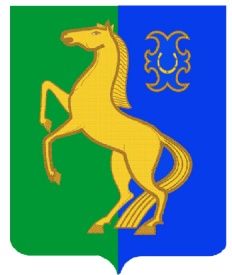             ЙƏРМƏКƏЙ районы                                                       совет сельского поселения        муниципаль РАЙОНЫның                                                  спартакский сельсовет                              СПАРТАК АУЫЛ СОВЕТЫ                                                     МУНИЦИПАЛЬНОГО РАЙОНА            ауыл БИЛƏмƏҺе советы                                                       ЕРМЕКЕЕВСКий РАЙОН452182, Спартак ауыл, Клуб урамы, 4                                              452182, с. Спартак, ул. Клубная, 4    Тел. (34741) 2-12-71                                                                                    Тел. (34741) 2-12-71       Тел. (34741) 2-12-71,факс 2-12-71                                                                  Тел. (34741) 2-12-71,факс 2-12-71       е-mail: spartak_selsovet@maiI.ru                                                                      е-mail: spartak_selsovet@maiI.ru                                       ПРОЕКТ               ҠАРАР                                   № ___                                РЕШЕНИЕ       «       »                  2018 й.                                                 «       »                  2018 г.Об утверждении Порядка проведения антикоррупционной экспертизы нормативных правовых актов сельского поселения Спартакский сельсовет муниципального района Ермекеевский  район  Республики Башкортостан в новой редакцииРуководствуясь Федеральным законом от 17 июля 2009 г. № 172-ФЗ "Об антикоррупционной экспертизе нормативных правовых актов и проектов нормативных правовых актов", Федеральным законом от 6 октября 2003 г. № 131-ФЗ "Об общих принципах организации местного самоуправления в Российской Федерации", Законом Республики Башкортостан от 13 июля 2009 г. № 145-з "О противодействии коррупции в Республике Башкортостан", в целях выявления в нормативных правовых актах и проектах нормативных правовых актов   сельского поселения Спартакский сельсовет муниципального района Ермекеевский район Республики Башкортостан коррупциогенных факторов и их последующего устранения, Совет сельского поселения Спартакский сельсовет муниципального района Ермекеевский район Республики Башкортостан РЕШИЛ:1. Утвердить прилагаемый Порядок проведения антикоррупционной экспертизы нормативных правовых актов (проектов нормативных правовых актов)   сельского поселения Спартакский сельсовет муниципального района Ермекеевский район Республики Башкортостан.2. Решение № 370 от 06.10.2010 г. «Об утверждении Порядка проведения антикоррупционной экспертизы нормативно-правовых актов сельского поселения Спартакский сельсовет муниципального рай2она Ермекеевский район Республики Башкортостан3. Опубликовать настоящее решение в здании администрации сельского поселения Спартакский сельсовет муниципального  района  Ермекеевский район Республики  Башкортостан на информационном стенде и разместить в информационно-телекоммуникационной сети «Интернет» на официальном сайте сельского поселения http://spartak-sp.ru/.4.   Контроль за исполнением  данного решения оставляю за собой.          Глава сельского поселения          Спартакский сельсовет                                 Ф.Х.ГафуроваУтвержден решением Советасельского поселенияСпартакский сельсоветмуниципального районаЕрмекеевский районРеспублики Башкортостан№ ___ от «___» _________ 2018 г.ПОРЯДОКпроведения антикоррупционной экспертизы нормативныхправовых актов сельского поселения Спартакский  сельсовет муниципального района Ермекеевский район Республики Башкортостан  I. ОБЩИЕ ПОЛОЖЕНИЯ1.1. Настоящий Порядок определяет правила проведения антикоррупционной экспертизы нормативных правовых актов (проектов нормативных правовых актов)    сельского поселения Спартакский сельсовет муниципального района Ермекеевский район Республики Башкортостан (далее по тексту - Порядок). 1.2. Объектом антикоррупционной экспертизы являются нормативные правовые акты и проекты нормативных правовых актов сельского поселения Спартакский сельсовет муниципального района Ермекеевский район Республики Башкортостан. 1.3. Целью антикоррупционной экспертизы является устранение (недопущение) принятия правовых норм, которые создают предпосылки и (или) повышают вероятность совершения коррупционных действий в процессе реализации нормативных правовых актов. 1.4. Задачами антикоррупционной экспертизы являются выявление и описание коррупциогенных факторов в нормативных правовых актах и их проектах, внесение предложений и рекомендаций, направленных на устранение или ограничение действий таких факторов. 1.5. В соответствии с Федеральным законом от 17 июля 2009 года № 172-ФЗ "Об антикоррупционной экспертизе нормативных правовых актов и проектов нормативных правовых актов" коррупциогенными факторами являются положения нормативных правовых актов (проектов нормативных правовых актов), устанавливающие для правоприменителя необоснованно широкие пределы усмотрения или возможность необоснованного применения исключений из общих правил, а также положения, содержащие неопределенные, трудновыполнимые и (или) обременительные требования к гражданам и организациям и тем самым создающие условия для проявления коррупции. 1.6. При проведении антикоррупционной экспертизы сельское поселение Спартакский сельсовет  руководствуется федеральным законодательством и законодательством Республики Башкортостан в сфере противодействия коррупции, а также настоящим Порядком. II. ПОРЯДОК ПРОВЕДЕНИЯ ЭКСПЕРТИЗЫ НОРМАТИВНЫХПРАВОВЫХ АКТОВ И ИХ ПРОЕКТОВ2.1. Антикоррупционная экспертиза проектов нормативных правовых актов сельского поселения Спартакский сельсовет муниципального района Ермекеевский район Республики Башкортостан, внесенных в сельское поселение Спартакский сельсовет муниципального района Ермекеевский район Республики Башкортостан, осуществляется главой сельского поселения Спартакский сельсовет муниципального района Ермекеевский район Республики Башкортостан. 2.2. Все проекты нормативных правовых актов подлежат антикоррупционной экспертизе. Уполномоченными лицами на проведение антикоррупционной экспертизы осуществляется экспертиза нормативных правовых актов, направленных на регулирование правоотношений в следующих сферах с повышенным риском коррупции: в сфере размещения заказов на поставку товаров (выполнение работ, оказание услуг) для муниципальных нужд сельского поселения Спартакский сельсовет муниципального района Ермекеевский район Республики Башкортостан; в сфере управления и распоряжения объектами муниципальной собственности сельского поселения Спартакский сельсовет муниципального района Ермекеевский район Республики Башкортостан, в том числе по вопросам аренды и приватизации этих объектов; в сфере распоряжения водными, земельными ресурсами, находящимися в распоряжении сельского поселения Спартакский сельсовет муниципального района Ермекеевский район. 2.3. Проекты нормативных правовых актов вносятся в порядке, установленном Регламентом внесения проектов муниципальных правовых актов в сельское поселение Спартакский сельсовет муниципального района Ермекеевский район Республики Башкортостан, утвержденным решением Совета сельского поселения Спартакский сельсовет  от 30 мая 2013 г. № 203, в Совет сельского поселения Спартакский  сельсовет муниципального района Ермекеевский район Республики Башкортостан для проведения антикоррупционной экспертизы после их согласования с руководителями всех заинтересованных учреждений, предприятий, органов и структурных подразделений Администрации сельского поселения Спартакский сельсовет муниципального района Ермекеевский район Республики Башкортостан. 2.4. Антикоррупционная экспертиза проектов нормативных правовых актов осуществляется одновременно с проведением правовой экспертизы в соответствии с методикой проведения антикоррупционной экспертизы нормативных правовых актов и проектов нормативных правовых актов, утвержденной Постановлением Правительства Российской Федерации от 26 февраля 2010 г. № 96. 2.5. При подготовке проекта нормативного правового акта исполнительный орган местного самоуправления сельское поселение Спартакский сельсовет муниципального района Ермекеевский район Республики Башкортостан, осуществляющий подготовку проекта нормативного правового акта (далее - разработчик), должен стремиться к недопущению включения в текст проекта норм, содержащих коррупциогенные факторы. 2.6. Антикоррупционная экспертиза нормативного правового акта (проекта нормативного правового акта) проводится на основании письменного обращения субъекта права нормотворческой инициативы, в том числе органа государственной власти Республики Башкортостан. Решение о проведении антикоррупционной экспертизы принимается Советом сельского поселения Спартакский сельсовет муниципального района Ермекеевский район Республики Башкортостан также по собственной инициативе. 2.7. Постоянные депутатские комиссии Совета сельского поселения Спартакский сельсовет муниципального района Ермекеевский район Республики Башкортостан в соответствии со своей компетенцией осуществляют проверку принятых Советом сельского поселения Спартакский сельсовет муниципального района Ермекеевский район Республики Башкортостан нормативных правовых актов при мониторинге их применения для выявления в них положений, способствующих созданию условий для проявления коррупции. На постоянную комиссию по социально-гуманитарным вопросам, развитию предпринимательства, земельным вопросам, благоустройству и экологии Совета сельского поселения Спартакский сельсовет  возложить обязанности проведения антикоррупционной экспертизы проектов нормативных правовых актов, направленных для принятия в Совет. 2.8. В случае обнаружения в нормативных правовых актах положений, способствующих созданию условий для проявления коррупции, указанные нормативные правовые акты в пятидневный срок направляются с мотивированным заключением в Президиум Совета сельского поселения Спартакский сельсовет муниципального района Ермекеевский район Республики Башкортостан. 2.9. Антикоррупционная экспертиза нормативного правового акта проводится на основании решения Совета сельского поселения Спартакский сельсовет муниципального района Ермекеевский район Республики Башкортостан. 2.10. В назначении антикоррупционной экспертизы нормативного правового акта отказывается в случаях, если: из содержания обращения невозможно установить, какой нормативный правовой акт подлежит антикоррупционной экспертизе; из содержания обращения невозможно установить, какие коррупциогенные факторы содержатся в нормативном правовом акте; указанный в обращении нормативный правовой акт утратил силу полностью или в части, упомянутой в обращении; по вопросам, поставленным в обращении, уже проводилась антикоррупционная экспертиза нормативного правового акта. 2.11. Антикоррупционная экспертиза проектов нормативных правовых актов Совета сельского поселения Спартакский сельсовет муниципального района Ермекеевский район Республики Башкортостан проводится в течение 10 рабочих дней. Антикоррупционная экспертиза нормативных правовых актов Совета сельского поселения Спартакский сельсовет муниципального района Ермекеевский район Республики Башкортостан проводится в срок до 15 рабочих дней со дня принятия решения о ее проведении. 2.12. В случае необходимости к участию в проведении антикоррупционной экспертизы могут привлекаться разработчики нормативных правовых актов, а также лица (эксперты), имеющие специальные познания в определенной области правоотношений. III. СОСТАВЛЕНИЕ И НАПРАВЛЕНИЕ ЗАКЛЮЧЕНИЙ ЭКСПЕРТИЗЫПО НОРМАТИВНЫМ ПРАВОВЫМ АКТАМ И ИХ ПРОЕКТАМ3.1. По результатам антикоррупционной экспертизы в случае выявления коррупциогенных факторов уполномоченными лицами на проведение экспертизы составляется заключение, которое направляется в исполнительный орган местного самоуправления муниципального района Ермекеевский  район Республики Башкортостан. 3.2. В заключении отражаются следующие сведения: основание для проведения антикоррупционной экспертизы; реквизиты нормативных правовых актов или их проектов; перечень выявленных коррупциогенных факторов с указанием их признаков и соответствующих пунктов, подпунктов, абзацев, в которых эти факторы выявлены; предложения по изменению формулировок правовых норм либо исключению отдельных норм для устранения коррупциогенности. 3.3. Заключение носит рекомендательный характер и подлежит обязательному рассмотрению исполнителем. 3.4. Глава сельского поселения Спартакский сельсовет муниципального района Ермекеевский район Республики Башкортостан, по инициативе которого был принят нормативный правовой акт или подготовлен проект, получив заключение, в 10-дневный срок дорабатывает проект либо готовит проект о внесении изменений либо признании утратившим силу нормативного правового акта, являющегося предметом антикоррупционной экспертизы. 3.5. Доработанный проект нормативного правового акта подлежит повторной антикоррупционной экспертизе, рассматривается в том же порядке и визируется при отсутствии замечаний. 3.6. В соответствии с Федеральным законом от 17 июля 2009 года № 172-ФЗ "Об антикоррупционной экспертизе нормативных правовых актов и проектов нормативных правовых актов" в случае обнаружения уполномоченными лицами на проведение антикоррупционной экспертизы в нормативных правовых актах (проектах нормативных правовых актов) коррупциогенных факторов, принятие мер по устранению которых не относится к их компетенции, информируют об этом органы прокуратуры.